Csalogányok művelődési blog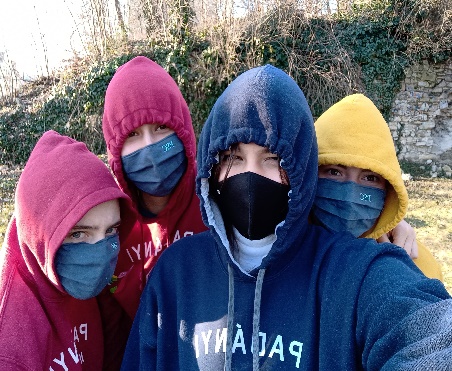 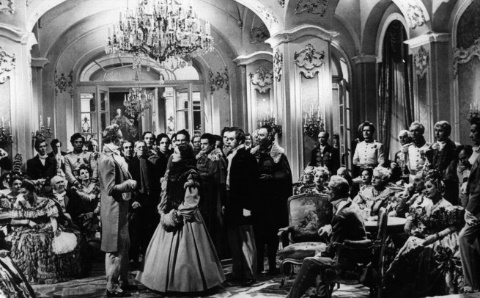 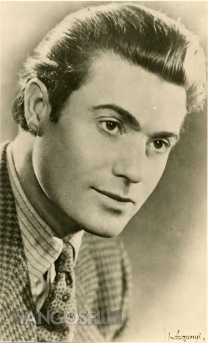 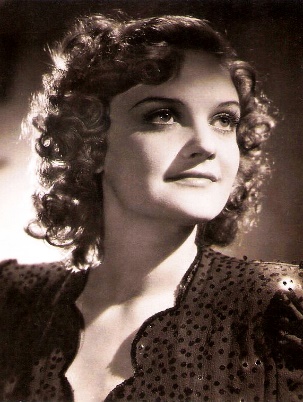 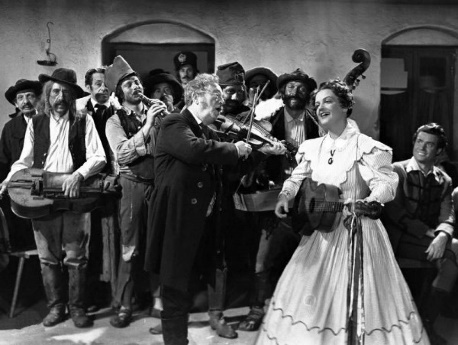 